Cognitive Development NotesWhat is a schema?  ______________________________________________________________________________________ proposed two intellectual processes that children go through when thinking about new information:Differences in Logic:_____________________________________ - child uses inaccurate logic by assuming that the characteristics of a specific idea can be applied to a similar idea.Example:  _________________________________________________________________________________________________________________ - draws conclusions from a number of specific facts.Example:  ________________________________________________________________________________________________________________-derives specific facts from a generalization!Example:  ____________________________________________________________________________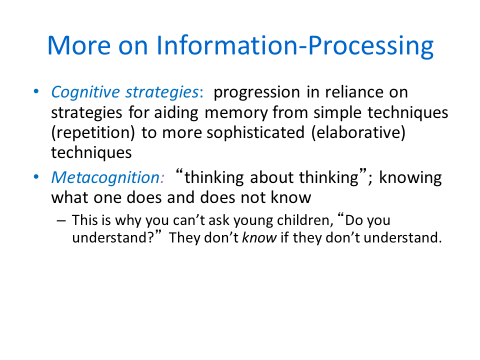 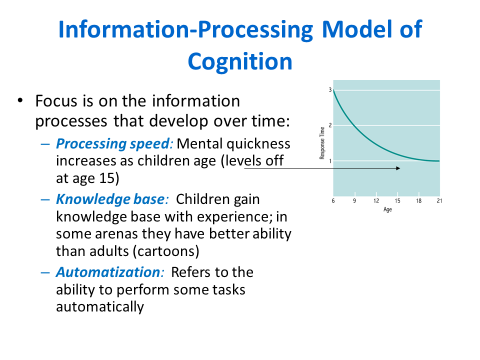 AssimilationAccommodationDefinition:Example:Definition:Example: